                                                Sanadi Education Health Rural Development Trust (R) Jamkhandi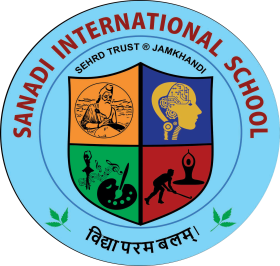  SANADI INTERNATIONAL SCHOOL( Recognised by the Government of Karnataka )Survey No-26  Mudhol Road, Siddapur - 587301 TQ- Jamkhandi                        					Dist : BagalkotEmail: sanadischools@gmail.com  Contact No : 9698336699, 7399118899STAFF DETAILSSl.NoName of the Teacher’sFathers / Husband NameDate of BirthDesignationQualifi cationSubjectAssigned    Classes1Mr. Vinod V. LokareVijay28-11-1980PrincipalM.Sc. M.EdScience7, 82Mr. Ravindra S. LagaliShivappa01-08-1963Vice PrincipalM.A., B.EdSocial 5, 6, 7, 83Mr. Shrikant S. KottagiShivarudrappa05-07-1981TGTM.Sc., B.EdMaths & Science6, 7, 84Miss. Jahida H. NadafHashimsaheb14-01-1983TGTM.A., B.EdEnglish6, 7, 85Mrs. Prema B.Basavaraj29-10-1995TGTB.A., B.EdKannada6, 7, 86Mrs. Ashwini B. MathapatiBasayya30-01-1995PRTM.A,. B.EdKannada2, 3, 4, 57Mr. Suresh S. SanadiShripati01-06-1982TGTB.A., B.EdHindi2 – 88Miss. Lalita B.Basavaraj12-12-1995PRTB.Sc., B.EdScience3, 4, 5, 69Mrs. Shilpa N. MahalingapurNeelappa12/04/1990PRTB.A., B.EdEnglish3, 4, 59Mrs. Shilpa N. MahalingapurNeelappa12/04/1990PRTB.A., B.EdSST3, 410Ms. Vijayalaxmi M. ChavanMaruti06/05/1996PRTPCMMaths3, 4, 511Mrs.Vijayalaxmi VanasiParshuram01/02/1986Mother TeacherB.A.,B.EdEnglish212Ms. Amruta. B. K.Basavaraj29/9/1995Mother TeacherD.EdMaths113Mrs. Rekha Y. BiradarYalagooradappa01/06/1994LibrarianB.LibLibrary1 – 814Mr. Sadashiv M. DaboliMallappa26/05/1998PE TeacherB.P.EdPE1 – 415Mr. B. N. MaranurNandeppa01/06/1975PE TeacherB.A.,B.P.EdPE5 – 816Ms. Ashwini R. KaleRaju23-06-1995CounsellorM.A in PsychologyCounsellor1 – 817Miss. Saraswati H. GaikwadHambirarao01-06-1988Special EducatorB.A.,D.EdHearing Impairment1 – 818Mr. Prashant B. KoriBasavaraj05/07/1994ComputerBCAComputer3 – 819Mrs. Anitha GoudanayakarPradhani09/03/1986Wellness / NurseB.Sc., NursingNurse1 – 820Mr. Sangappa B. UmachagiBalachandrapa21/07/1977Art & CraftDMCDrawing1 – 821Mr. Gangappa BadigerHanamant01/06/1986MusicVidvat in MusicMusic1 - 8